Réunion des équipes éducatives ETP Gaucher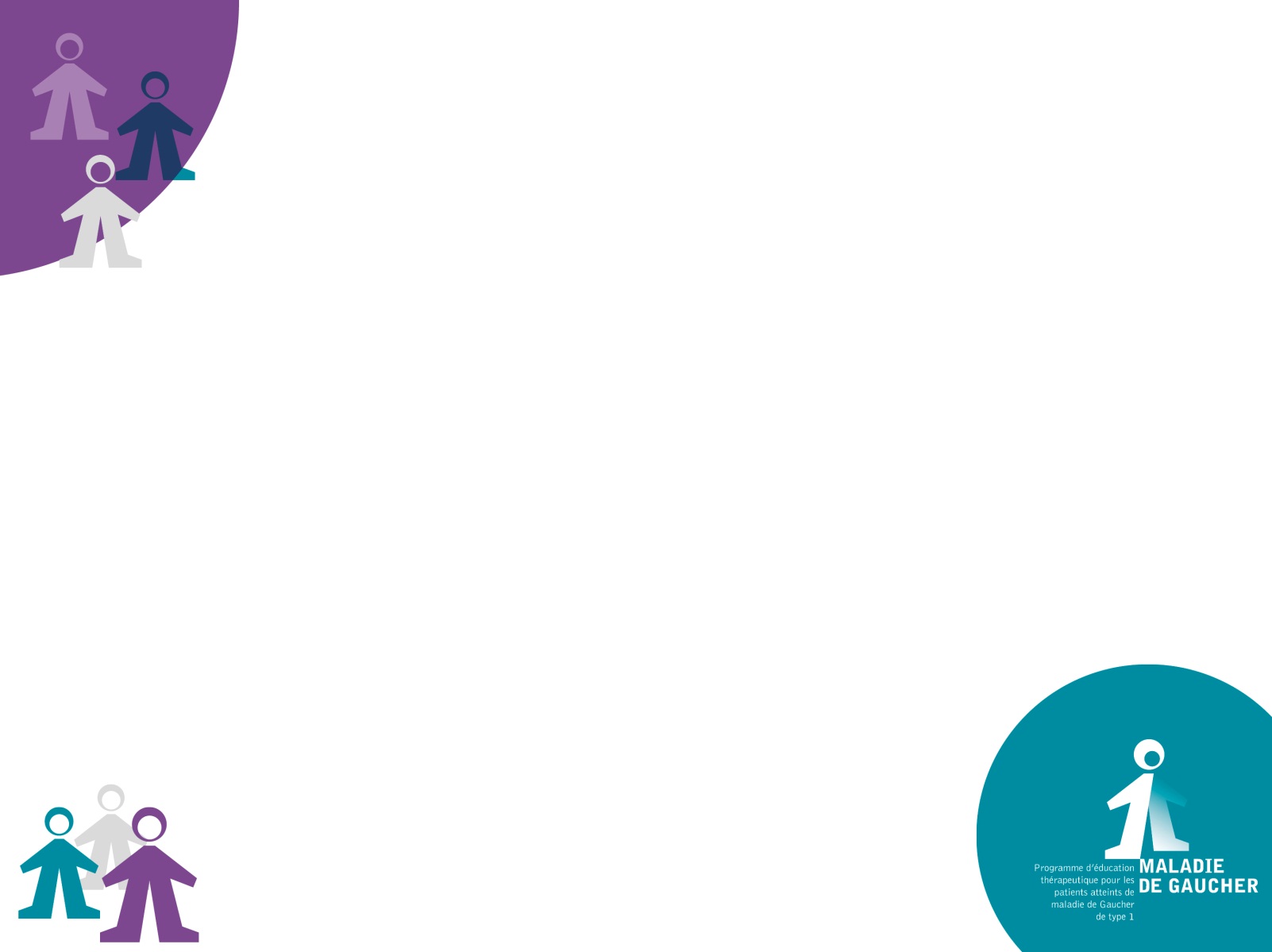 Mardi 16 déc. 2014, Paris Centre d’Affaires Multiburo Trocadéro, 14 avenue d’Eylau 75016, Tél. 01 77 72 64 64, Métro : TrocadéroOrganisateurs : CETG, VML, éduSanté, & GenzymeParticipants : membres des équipes éducatives ETP GaucherObjectif : établir un 1er bilan de la mise en œuvre du programme national d’ETP Gaucher un an après la validation du programme par l’ARS Aquitaine (3 déc. 2013)Agenda9h30-10h00	Café d’accueil10h00-10h15	Introduction & agenda		Dr Nadia Belmatoug, CHU Beaujon, vice-présidente CETG		Mme Anne-Sophie Lapointe, présidente VML10h15-12h30	Partage d’expériences des équipes : tour  de table & discussionObjectif : organisation en amont, mise en œuvre des sessions patients, 1er bilan, recherche de solutions (Temps de parole : 5 min /équipe)Animation : Dr Yves Magar, éduSanté12h30-14h00	Déjeuner-buffet14h00-14h30	Synthèse des solutions pour mettre en œuvre le programme dans chaque région au bénéfice de tous les patients ?		Dr Yves Magar, éduSanté14h30-15h00	Comment réaliser une autoévaluation annuelle homogène entre les équipes ?Dr Isabelle Raymond, CHU BordeauxDr Yves Magar, éduSanté15h00-15h30	Présentation du projet de recherche en sociologie sur l’expérience des patients dans le programme d’ETP Gaucher		Mme Anne-Sophie Lapointe, présidente VMLDr Isabelle Raymond, CHU Bordeaux15h30-15h45	Quelles sont les prochaines communications sur le programme ETP Gaucher ? 15h45-16h00	Conclusion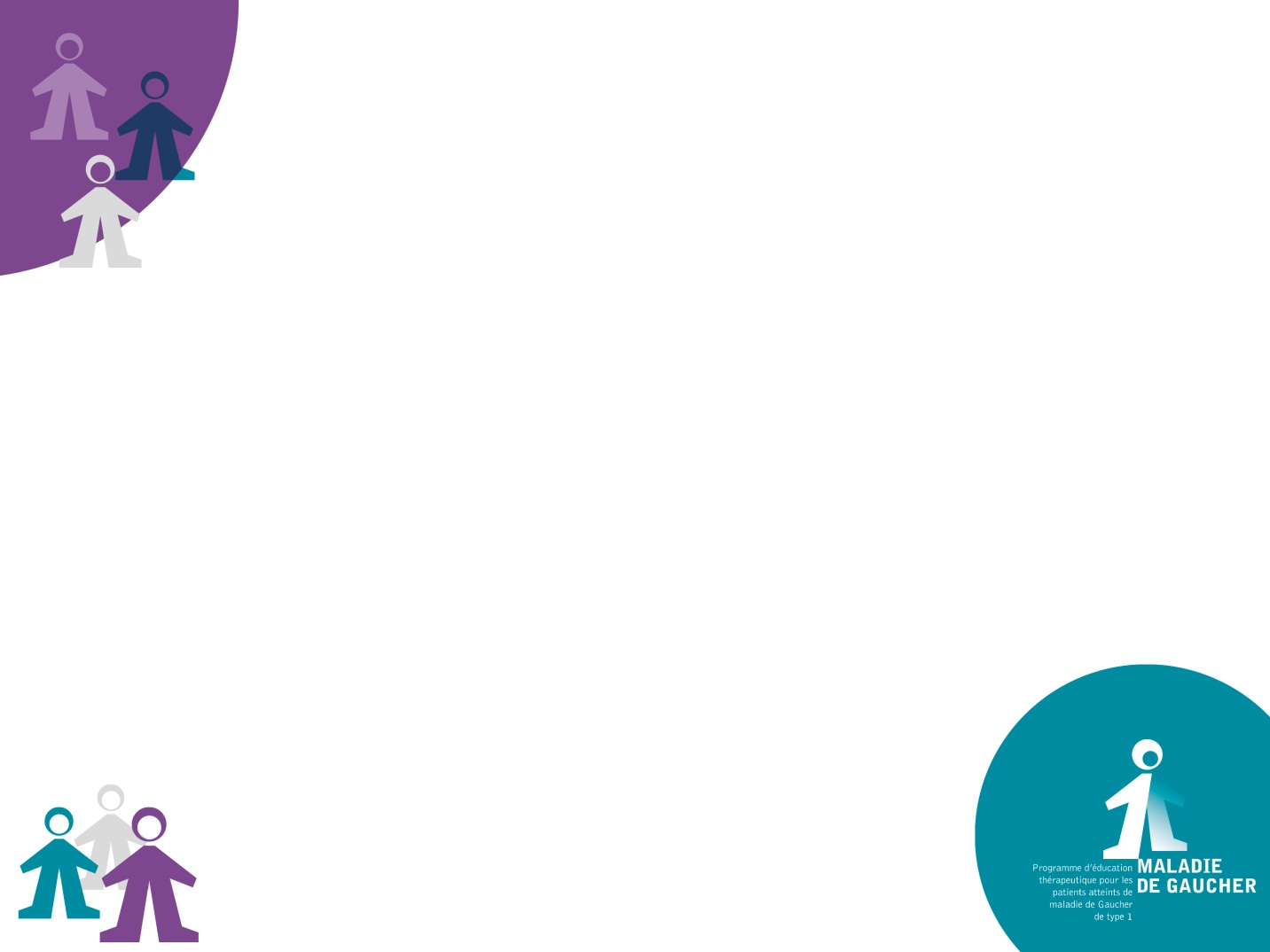 